Home Learning English Year 1 and 2:Today we are going to be reading a new pirate story called ‘Port Side Pirates.’ This is a sing along book.Please watch the video to walk you through the story: https://www.youtube.com/watch?v=_qAngsMJD3IUsing the video, have a think about what adventures the boy went on. Can you write down what happened on his journey? Hint: When the next verse starts, it introduces the next part of his adventure. Please write your ideas below: ______________________________________________________________________________________________________________________________________________________________________________________________________________________________________________________________________________________________________________________________________________________________________________________________________________________________________________Activity 2: Have a look at the picture below. This is where the ‘Pirates’ went on their first adventure. They went to Timbuktu. 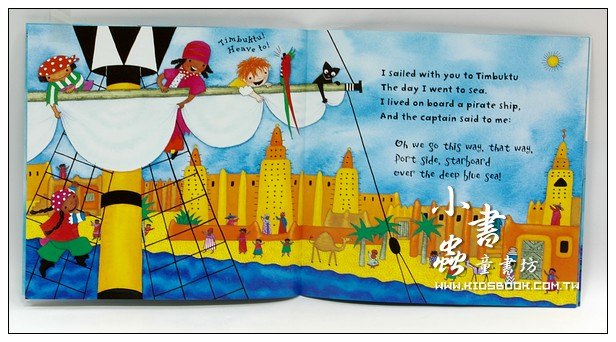 Year 1 – Can you write 3 sentences describing this setting. Year 2 – Please write a paragraph (5 sentences or more) describing this setting. 